EKOLOGICZNI   ZWYCIĘZCY!!!!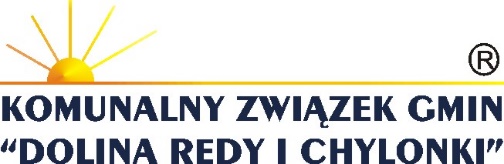 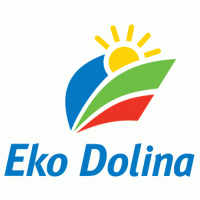 W dniu 19 maja 2014 roku w siedzibie Muzeum Miast Gdyni odbyło się uroczyste zakończenie i podsumowanie V edycji konkursu pt. „Ekspert EE – czyli w trosce 
o  środowisko”, organizowanego przez Komunalny Związek Gmin Dolina Redy i Chylonki 
i spółkę Eko Dolina SA. Nasz placówka oświatowa uzyskała tytuł „Eksperta EE 2014/ 2015” za podejmowanie działań ekologicznych, a także zajęła I miejsce w kategorii dyrektorskiej za przeprowadzenie na terenie szkoły akcji happeningowej oraz zbiórkę elektrośmieci. W kategorii uczniowskiej Mikołaj WASIEWICZ z klasy II B zajął I miejsce.                         Gratulujemy!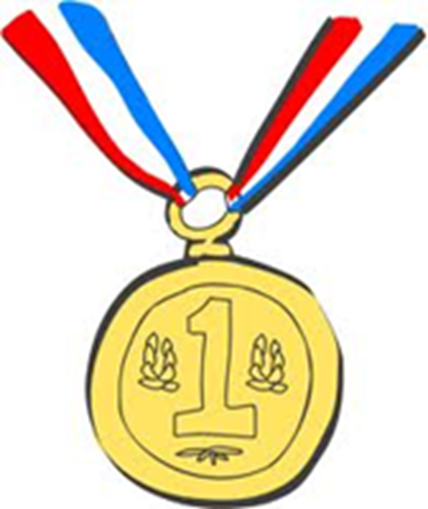 W konkursie wzięły udział szkoły podstawowe z terenu: Gdyni, Redy, Rumii, Sopotu, Wejherowa, Gminy Wejherowo, Gminy Kosakowo, Gminy Szemud.Prezes, Dyrekcja i szkolni koordynatorzy pragną podziękować wszystkim zaangażowanym 
w zbiórkę elektrośmieci Uczniom, Rodzicom i Nauczycielom. Dzięki takim właśnie działaniom podnoszącym świadomość ekologiczną ludzi, jesteśmy w stanie ocalić Ziemię i zachować ją dla przyszłych pokoleń.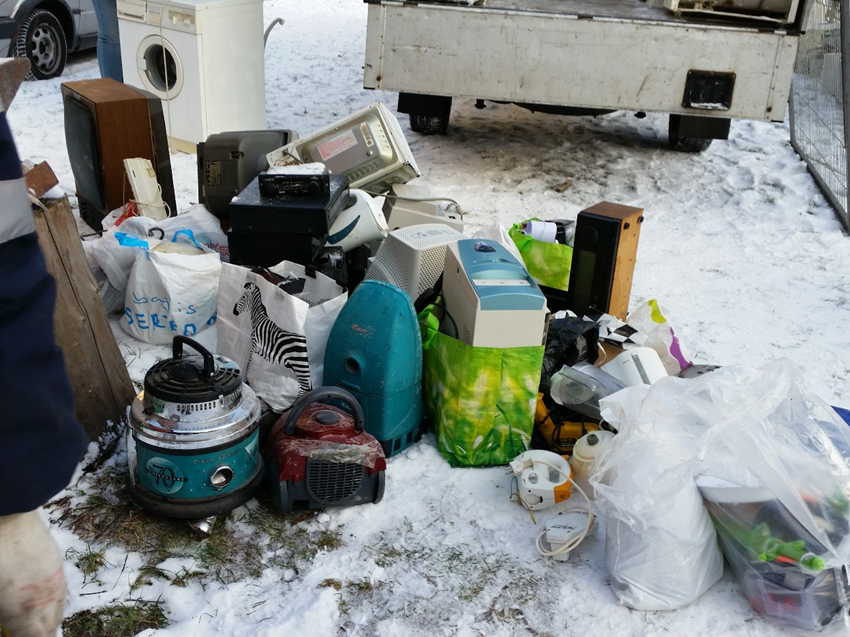 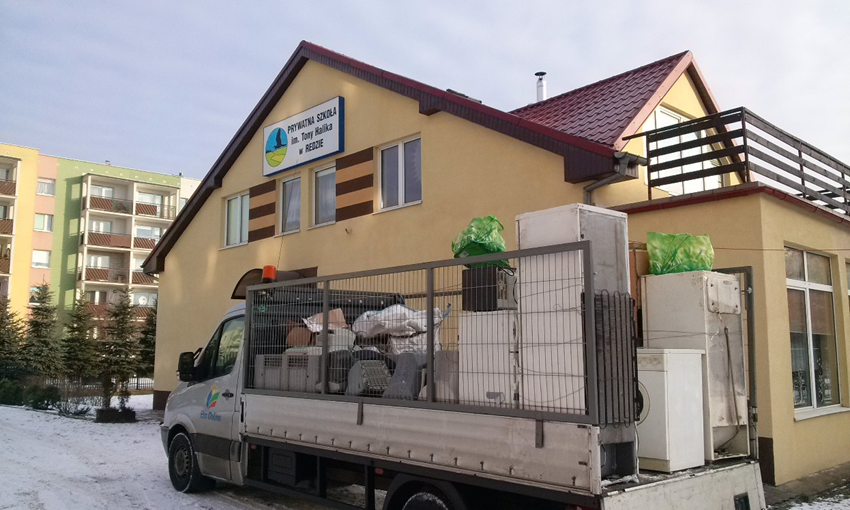 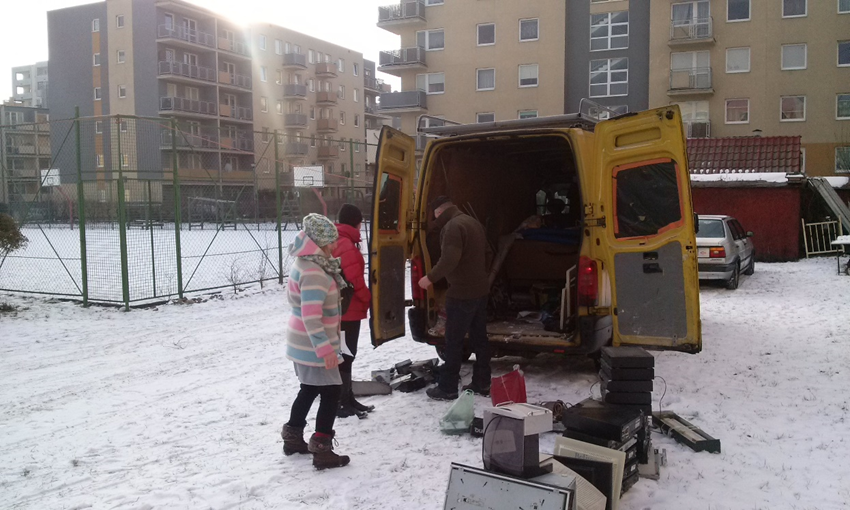 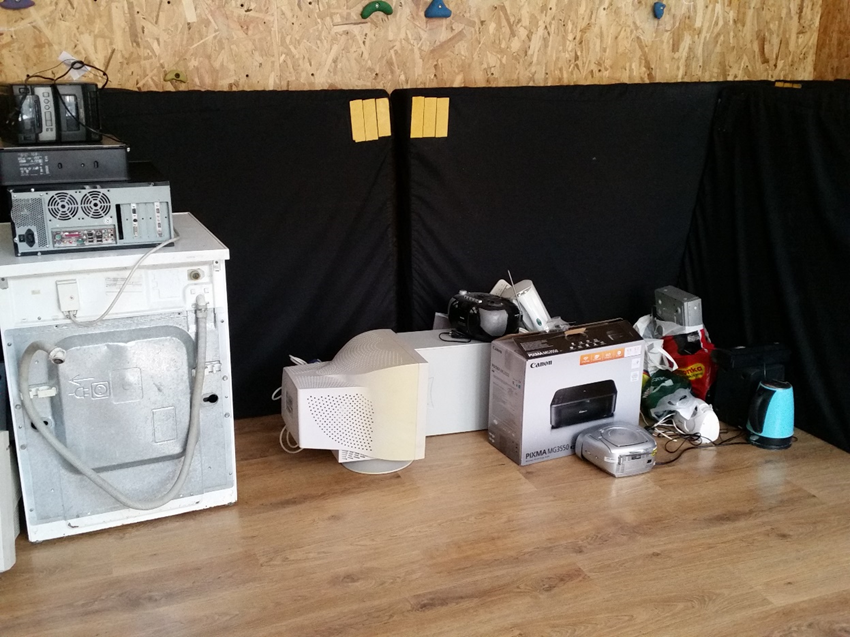 